March Board ReportBellevue Middle/High SchoolJohn DarnellOur High School will be switching to a block schedule for the 2021-2022 school year.  This schedule will have students take four classes in the Fall, and 4 more in the Spring.Our Boys and Girls Basketball teams saw their seasons end over the past two weeks.  We know this year was complicated due to COVID-19, but we appreciate the work our athletes and coaches put in to make it successful.We are excited to bring back several events that were postponed over the past year.  We have discussed holding Prom as well as Honors Nights, and we are confident that this will be a welcomed return for our students.We are continuing our work in ERDs of focusing on The Bellevue Classroom.  With our new schedule at the High School next year, we will dedicate time in our PD Plan to help teachers make the change.Our students took the ACT over the past two weeks.  We are excited to receive these scores in order to students to be placed in an appropriate setting, be it Gateway or Intervention-based classes.EOP exams will be held the last week of March.We anticipate scheduling students for the 2021-2022 school year the first week after Spring Break.  This is later than what we would typically hope for, but we are confident we can complete this on a shortened schedule.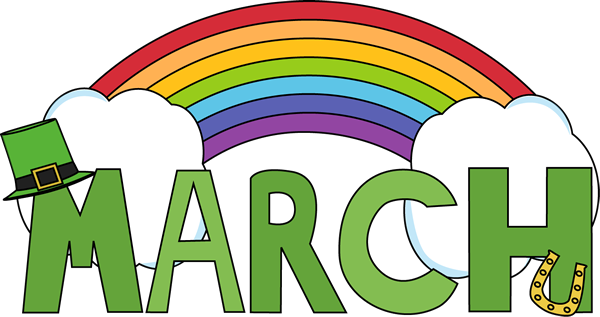 